Prijatie Vašej objednávky číslo NS23110593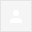 Dobrý deň,Spoločnosť Nomiland, s.r.o. Vám ďakuje za zaslanie objednávky, pod číslom NS23110593Dátum a čas vytvorenia objednávky: 08.11.2023 13:51:19.Objednávku neuhrádzajte na základe potvrdenia o objednávke. Faktúru obdržíte až keď budeme mať vami objednaný tovar na sklade. Pokiaľ pri objednávke svieti stav NOVÁ, prípadne SPRACOVÁVA SA môžete objednávku stornovať písomne mailom.Náležitosti Vašej objednávky:Tovar Vám bude doručený 30 pracovných dní a viacDodacie doby uvedené v potvrdzujúcom e-maile sú orientačné, budeme sa snažiť vybaviť Vaše objednávky v čo najskoršom termíne. Zmluvná dodacia lehota sa riadi našimi obchodnými podmienkami.   Dohoda na dodacej lehote dlhšej ako 30 dní: Ano
Súhlas s prípadným rozdelením objednávky: Ano
Súhlas so zasielaním informačných materiálov: NieCeny sú uvedené s DPH.Ďakujeme za prejavenú dôveru a prajeme Vašim deťom radosť a veľa zábavy s NOMIlandom.Prajeme Vám pekný zvyšok dňa..............................................................S pozdravom,Nomiland.skNomiland, s.r.oMagnezitárska 11040 13 KošiceIČO: 36174319IČ DPH: SK2020051055Bezplatná linka: 0800 60 60 50Pracovné dni od 8.00 - 15.00 hodnomiland@nomiland.skObjednávka číslo: NS23110593Objednávka číslo: NS23110593Kontaktné údajeKontaktné údajeMenoLászló PriezviskoKulich FirmaCentrum voľného času - Szabadidőközpont AdresaMostová 2
94603 Kolárovo
SlovenskoIČO42335281 DIČIčDPHTelefón0917425011 Emailkulichlaci@gmail.com PoznámkaAdresa doručeniaAdresa doručeniaAdresaCentrum voľného času - Szabadidőközpont
László Kulich
Mostová 2
0917425011
kulichlaci@gmail.com
94603 Kolárovo
SlovenskoSpôsob dodania tovaruSpôsob dodania tovaruDoručenie kuriérom0,00 €Spôsob platby za tovarSpôsob platby za tovarPlatba na faktúru splatnosť 14 dní - Platí pre štátne organizácie, mestá a obce.0,00 €Objednaný tovarObjednaný tovarCelková cena k úhradeCelková cena k úhradeObjednaný tovar:314,80 €Doprava a balné:0,00 €K úhrade314,80 €